More Frequently Asked Questions:Q. Does Diatomaceous Earth kill the llilly Pilly Green Beetle’s?A. This website seems to suggest it may work, but i haven't found anything certain (see blue text and link below)http://blog.derekjwhitten.id.au/2016/12/beetles-devouring-our-lilly-pillies/" I’m hoping the plants will be more resilient if they’re well fed, and regular hunts will maintain the beetle population. The Coffs Harbour Garden Club also suggested diatomaceous earth as a possible way of preventing the beetles so I might head to the nursery and buy some of this to sprinkle over the soil. "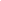 